Zał. nr 1 do SWZSzczegółowy opis przedmiotu zamówienia: „Dostawa sprzętu i oprogramowania w ramach projektu „Cyfrowa Gmina.”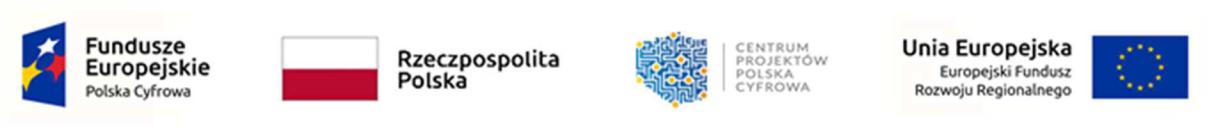 I. Serwer – 2 sztuki.Obudowa:Typ Rack, wysokość max. 2U;Dostarczona wraz z szynami umożliwiającymi pełne wysunięcie serwera z szafy rack oraz ramieniem porządkującym ułożenie przewodów w szafie rack.Płyta główna:Dwuprocesorowa, wyprodukowana i zaprojektowana przez producenta serwera, możliwość instalacji procesorów 16-rdzeniowych;Minimum 6 złącz PCI Express, w tym minimum 3 złącza o prędkości i typie złącza minimum PCI Express x16 generacji 3;Minimum 2 sloty dla dysków M.2 na płycie głównej nie zajmujące klatek dla dysków hot-plug (możliwość integracji dedykowanej, wewnętrznej pamięci flash przeznaczonej dla wirtualizatora w slocie M.2 bez zajmowania klatek dyskowych serwera);Zainstalowany moduł TPM 2.0.Procesor:Zainstalowany jeden procesor 16-rdzeniowy w architekturze x86 osiągający wynik w testach wydajności SPECrate2017_int_base min. 173 punktów dla konfiguracji dwuprocesorowej serwera, który jest oferowany w postępowaniu. Zamawiający wymaga, aby był załączony wydruk wyniku testów ze strony spec.org, poświadczony przez producenta serwera oferowanego w postępowaniu.Pamięć RAM:Zainstalowane 64 GB pamięci RAM DDR4 Registered typu 2933Mhz w kościach o pojemności 16 GB;Wsparcie dla technologii zabezpieczania pamięci Advanced ECC, Memory Scrubbing, SDDC;12 gniazd pamięci RAM na płycie głównej, obsługa minimum 768 GB pamięci RAM.Kontrolery dyskowe, I/O:Zainstalowany kontroler SAS 3.0 RAID 0, 1, 5, 10, 50.Dyski twarde:Zainstalowane 2 dyski SSD SATA o pojemności 240 GB każdy, dyski Hotplug;Minimum 8 wnęk dla dysków twardych Hotplug 2,5”;Możliwość rozbudowy do 16 wnęk dla dysków twardych 2,5”.Inne napędy zintegrowane:Możliwość zainstalowania w obudowie napędu optycznego typu Blu-ray.Kontrolery LAN:Wbudowana w płytę główną karta 2x1Gbit/s ze wsparciem iSCSI, niezajmująca slotu PCI Express;Zainstalowana karta 2x10GB SFP+ w slocie PCI-E dostarczona wraz z wkładkami 10GB Multi Mode.System Operacyjny:Serwer ma być dostarczony wraz z systemem operacyjnym opisanym w punkcie „Serwerowy system operacyjny”.Porty:Zintegrowana karta graficzna ze złączem VGA;7 x USB 3.0, w tym minimum 2 na panelu przednim, minimum 1 wewnętrzne;Możliwość rozbudowy o port RS-232.Zasilanie, chłodzenie:Redundantne zasilacze hotplug o sprawności 94% (tzw klasa Platinum) o mocy maksymalnej 450W;Redundantne wentylatory.Zarządzanie:Wbudowane diody informujące o stanie serwera;Zintegrowany z płytą główną serwera kontroler sprzętowy zdalnego zarządzania zgodny z IPMI 2.0 o funkcjonalnościach:niezależny od systemu operacyjnego, sprzętowy kontroler umożliwiający pełne zarządzanie, zdalny restart serwera,dedykowana karta LAN 1 Gb/s (dedykowane złącze RJ-45 z tyłu obudowy) do komunikacji wyłącznie z kontrolerem zdalnego zarządzania z możliwością przeniesienia tej komunikacji na inną kartę sieciową współdzieloną z systemem operacyjnym,dostęp poprzez przeglądarkę Web (także SSL, SSH),zarządzanie mocą i jej zużyciem oraz monitoring zużycia energii,zarządzanie alarmami (zdarzenia poprzez SNMP),możliwość przejęcia konsoli tekstowej,przekierowanie konsoli graficznej na poziomie sprzętowym oraz możliwość montowania zdalnych napędów i ich obrazów na poziomie sprzętowym (cyfrowy KVM),sprzętowy monitoring serwera w tym stanu dysków twardych i kontrolera RAID (bez pośrednictwa agentów systemowych),oprogramowanie zarządzające i diagnostyczne wyprodukowane przez producenta serwera umożliwiające konfigurację kontrolera RAID, instalację systemów operacyjnych, zdalne zarządzanie, diagnostykę i przewidywanie awarii w oparciu o informacje dostarczane w ramach zintegrowanego w serwerze systemu umożliwiającego monitoring systemu i środowiska (m.in. temperatura, dyski, zasilacze, płyta główna, procesory, pamięć operacyjna itd.),dedykowana, wbudowana w kartę zarządzającą pamięć flash o pojemności minimum 16 GB,rozwiązanie musi umożliwiać instalację obrazów systemów, własnych narzędzi diagnostycznych w obrębie dostarczonej dedykowanej pamięci (pojemność dostępna dla obrazów własnych – minimum 8,5GB),możliwość zdalnej naprawy systemu operacyjnego uszkodzonego przez użytkownika, działanie wirusów i szkodliwego oprogramowania,możliwość zdalnej reinstalacji systemu lub aplikacji z obrazów zainstalowanych w obrębie dedykowanej pamięci flash bez użytkowania zewnętrznych nośników lub kopiowania danych poprzez sieć LAN,możliwość konfiguracji i wykonania aktualizacji BIOS, Firmware, sterowników serwera bezpośrednio z GUI (graficzny interfejs) karty zarządzającej serwera bez pośrednictwa innych nośników zewnętrznych i wewnętrznych poza obrębem karty zarządzającej (w szczególności bez pendrive, dysków twardych wewnętrznych i zewnętrznych) – możliwość manualnego wykonania aktualizacji jak również możliwość automatyzacji,rozwiązanie musi umożliwiać konfigurację i uruchomienie automatycznego powiadomienia serwisu o zbliżającej się lub istniejącej usterce serwera (co najmniej dyski twarde, zasilacze, pamięć RAM, procesory, wentylatory, kontrolery RAID, karty rozszerzeń);możliwość zapisu i przechowywania informacji i logów o pełnym stanie maszyny, w tym usterki i sytuacje krytyczne w obrębie wbudowanej pamięci karty zarządzającej - dostęp do tych informacji musi być niezależny od stanu włączenia serwera oraz stanu sprzętowego w tym np. usterki elementów poza kartą zarządzającą,karta zarządzająca musi posiadać możliwość konfiguracji i uruchomienia automatycznego informowania autoryzowanego serwisu producenta serwera o zaistniałej lub zbliżającej się usterce (wymagana jest możliwość automatycznego otworzenia zgłoszenia serwisowego w systemie producenta serwera). Jeżeli są wymagane jakiekolwiek dodatkowe licencje lub pakiety serwisowe potrzebne do uruchomienia automatycznego powiadamiania autoryzowanego serwisu o usterce, należy takie elementy wliczyć do oferty – czas trwania minimum równy dla wymaganego okresu gwarancji producenta serwera.Gwarancja:5 lat gwarancji producenta serwera w trybie onsite z czasem reakcji najpóźniej w następnym dniu roboczym od zgłoszenia usterki;Serwer musi być objęty proaktywnym serwisem producenta rozumianym jako zdalna prewencyjna diagnostyka sprzętu z możliwością automatycznego zakładania zgłoszenia w systemie serwisowym producenta bez ingerencji administratora;Dostępność części zamiennych przez 5 lat od momentu zakupu serwera;Wymagana jest bezpłatna dostępność poprawek i aktualizacji BIOS/Firmware/sterowników dożywotnio dla oferowanego serwera – jeżeli funkcjonalność ta wymaga dodatkowego serwisu lub licencji producenta serwera - taka licencja musi być uwzględniona w konfiguracji.Dokumentacja, inne:Elementy, z których zbudowane są serwery muszą być produktami producenta tych serwerów lub być przez niego certyfikowane oraz całe muszą być objęte gwarancją producenta, o wymaganym w specyfikacji poziomie SLA (wymagane oświadczenie producenta serwera potwierdzające spełnienie wymagań dołączone do oferty);Serwer musi być fabrycznie nowy i pochodzić z oficjalnego kanału dystrybucyjnego w Polsce - wymagane oświadczenie producenta serwera, że oferowany do przetargu sprzęt spełnia ten wymóg;Oferent zobowiązany jest dostarczyć wraz z ofertą kartę produktową oferowanego serwera umożliwiającą weryfikację parametrów oferowanego sprzętu;Ogólnopolska, telefoniczna infolinia/linia techniczna producenta serwera, (ogólnopolski numer o zredukowanej odpłatności 0-800/0-801, w ofercie należy podać nr telefonu) w czasie obowiązywania gwarancji na sprzęt i umożliwiająca po podaniu numeru seryjnego urządzenia weryfikację: konfiguracji sprzętowej serwera, w tym model i typ dysków twardych, procesora, ilość fabrycznie zainstalowanej pamięci operacyjnej, czasu obowiązywania i typ udzielonej gwarancji;Możliwość aktualizacji i pobrania sterowników do oferowanego modelu serwera w najnowszych certyfikowanych wersjach bezpośrednio z sieci Internet za pośrednictwem strony www producenta serwera.II. Serwer do backupu – 1 sztuka.Obudowa:Typ Rack, wysokość max. 2U;Dostarczona wraz z szynami umożliwiającymi pełne wysunięcie serwera z szafy rack oraz ramieniem porządkującym ułożenie przewodów w szafie rack.Płyta główna:Dwuprocesorowa, wyprodukowana i zaprojektowana przez producenta serwera, możliwość instalacji procesorów 10-rdzeniowych;Minimum 6 złącz PCI Express, w tym minimum 3 złącza o prędkości i typie złącza minimum PCI Express x16 generacji 3;Minimum 2 sloty dla dysków M.2 na płycie głównej nie zajmujące klatek dla dysków hot-plug (możliwość integracji dedykowanej, wewnętrznej pamięci flash przeznaczonej dla wirtualizatora w slocie M.2 bez zajmowania klatek dyskowych serwera);Zainstalowany moduł TPM 2.0.Procesor:Zainstalowany jeden procesor 8-rdzeniowy w architekturze x86 osiągający wynik w testach wydajności SPECrate2017_int_base min. 81 punktów dla konfiguracji dwuprocesorowej serwera, który jest oferowany w postępowaniu. Zamawiający wymaga, aby był załączony wydruk wyniku testów ze strony spec.org, poświadczony przez producenta serwera oferowanego w postępowaniu.Pamięć RAM:Zainstalowane 32 GB pamięci RAM DDR4 Registered typu 2933Mhz w kościach o pojemności 16 GB;Wsparcie dla technologii zabezpieczania pamięci Advanced ECC, Memory Scrubbing, SDDC;12 gniazd pamięci RAM na płycie głównej, obsługa minimum 768 GB pamięci RAM.Kontrolery dyskowe, I/O:Zainstalowany kontroler SAS 3.0 RAID 0, 1, 5, 6, 50, 60, 2GB pamięci podręcznej cache;Możliwość wyposażenia w nieulotną pamięć cache.Dyski twarde:Zainstalowane 3 dyski SSD SATA o pojemności 480 GB każdy, dyski Hotplug;Zainstalowane 3 dyski SAS 3.0 o pojemności 8 TB każdy, 7.2k RPM dyski Hotplug;Minimum 12 wnęk dla dysków twardych Hotplug 3,5.Kontrolery LAN:Wbudowana w płytę główną karta 2x1Gbit/s ze wsparciem iSCSI, niezajmująca slotu PCI Express;Zainstalowana karta 2x10GB Base-T, umieszczona w slocie PCI-E.System Operacyjny:Serwer ma być dostarczony wraz z systemem operacyjnym opisanym w punkcie „Serwerowy system operacyjny”.Porty:Zintegrowana karta graficzna ze złączem VGA;7 x USB 3.0, w tym minimum 2 na panelu przednim, minimum 1 wewnętrzne;Możliwość rozbudowy o port RS-232.Zasilanie, chłodzenie:Redundantne zasilacze hotplug o sprawności 94% (tzw klasa Platinum) o mocy maksymalnej 800W;Redundantne wentylatory.Zarządzanie:Wbudowane diody informujące o stanie serwera;Zintegrowany z płytą główną serwera kontroler sprzętowy zdalnego zarządzania zgodny z IPMI 2.0 o funkcjonalnościach:niezależny od systemu operacyjnego, sprzętowy kontroler umożliwiający pełne zarządzanie, zdalny restart serwera,dedykowana karta LAN 1 Gb/s (dedykowane złącze RJ-45 z tyłu obudowy) do komunikacji wyłącznie z kontrolerem zdalnego zarządzania z możliwością przeniesienia tej komunikacji na inną kartę sieciową współdzieloną z systemem operacyjnym,dostęp poprzez przeglądarkę Web (także SSL, SSH),zarządzanie mocą i jej zużyciem oraz monitoring zużycia energii,zarządzanie alarmami (zdarzenia poprzez SNMP),możliwość przejęcia konsoli tekstowej,przekierowanie konsoli graficznej na poziomie sprzętowym oraz możliwość montowania zdalnych napędów i ich obrazów na poziomie sprzętowym (cyfrowy KVM),sprzętowy monitoring serwera w tym stanu dysków twardych i kontrolera RAID (bez pośrednictwa agentów systemowych),oprogramowanie zarządzające i diagnostyczne wyprodukowane przez producenta serwera umożliwiające konfigurację kontrolera RAID, instalację systemów operacyjnych, zdalne zarządzanie, diagnostykę i przewidywanie awarii w oparciu o informacje dostarczane w ramach zintegrowanego w serwerze systemu umożliwiającego monitoring systemu i środowiska (m.in. temperatura, dyski, zasilacze, płyta główna, procesory, pamięć operacyjna itd.),dedykowana, wbudowana w kartę zarządzającą pamięć flash o pojemności minimum 16 GB,rozwiązanie musi umożliwiać instalację obrazów systemów, własnych narzędzi diagnostycznych w obrębie dostarczonej dedykowanej pamięci (pojemność dostępna dla obrazów własnych – minimum 8,5GB),możliwość zdalnej naprawy systemu operacyjnego uszkodzonego przez użytkownika, działanie wirusów i szkodliwego oprogramowania,możliwość zdalnej reinstalacji systemu lub aplikacji z obrazów zainstalowanych w obrębie dedykowanej pamięci flash bez użytkowania zewnętrznych nośników lub kopiowania danych poprzez sieć LAN,możliwość konfiguracji i wykonania aktualizacji BIOS, Firmware, sterowników serwera bezpośrednio z GUI (graficzny interfejs) karty zarządzającej serwera bez pośrednictwa innych nośników zewnętrznych i wewnętrznych poza obrębem karty zarządzającej (w szczególności bez pendrive, dysków twardych wewnętrznych i zewnętrznych) – możliwość manualnego wykonania aktualizacji jak również możliwość automatyzacji,rozwiązanie musi umożliwiać konfigurację i uruchomienie automatycznego powiadomienia serwisu o zbliżającej się lub istniejącej usterce serwera (co najmniej dyski twarde, zasilacze, pamięć RAM, procesory, wentylatory, kontrolery RAID, karty rozszerzeń),możliwość zapisu i przechowywania informacji i logów o pełnym stanie maszyny, w tym usterki i sytuacje krytyczne w obrębie wbudowanej pamięci karty zarządzającej - dostęp do tych informacji musi być niezależny od stanu włączenia serwera oraz stanu sprzętowego w tym np. usterki elementów poza kartą zarządzającą,karta zarządzająca musi posiadać możliwość konfiguracji i uruchomienia automatycznego informowania autoryzowanego serwisu producenta serwera o zaistniałej lub zbliżającej się usterce (wymagana jest możliwość automatycznego otworzenia zgłoszenia serwisowego w systemie producenta serwera). Jeżeli są wymagane jakiekolwiek dodatkowe licencje lub pakiety serwisowe potrzebne do uruchomienia automatycznego powiadamiania autoryzowanego serwisu o usterce należy takie elementy wliczyć do oferty – czas trwania minimum równy dla wymaganego okresu gwarancji producenta serwera.Gwarancja:5 lat gwarancji producenta serwera w trybie onsite z czasem reakcji najpóźniej w następnym dniu roboczym od zgłoszenia usterki;Serwer musi być objęty proaktywnym serwisem producenta rozumianym jako zdalna prewencyjna diagnostyka sprzętu z możliwością automatycznego zakładania zgłoszenia w systemie serwisowym producenta bez ingerencji administratora;Dostępność części zamiennych przez 5 lat od momentu zakupu serwera;Wymagana jest bezpłatna dostępność poprawek i aktualizacji BIOS/Firmware/sterowników dożywotnio dla oferowanego serwera – jeżeli funkcjonalność ta wymaga dodatkowego serwisu lub licencji producenta serwera - taka licencja musi być uwzględniona w konfiguracji.Dokumentacja, inne:Elementy, z których zbudowane są serwery muszą być produktami producenta tych serwerów lub być przez niego certyfikowane oraz całe muszą być objęte gwarancją producenta, o wymaganym w specyfikacji poziomie SLA (wymagane oświadczenie producenta serwera potwierdzające spełnienie wymagań dołączone do oferty);Serwer musi być fabrycznie nowy i pochodzić z oficjalnego kanału dystrybucyjnego w Polsce - Wymagane oświadczenie producenta serwera, że oferowany do przetargu sprzęt spełnia ten wymóg;Oferent zobowiązany jest dostarczyć wraz z ofertą kartę produktową oferowanego serwera umożliwiającą weryfikację parametrów oferowanego sprzętu;Ogólnopolska, telefoniczna infolinia/linia techniczna producenta serwera, (ogólnopolski numer o zredukowanej odpłatności 0-800/0-801, w ofercie należy podać nr telefonu) w czasie obowiązywania gwarancji na sprzęt i umożliwiająca po podaniu numeru seryjnego urządzenia weryfikację: konfiguracji sprzętowej serwera, w tym model i typ dysków twardych, procesora, ilość fabrycznie zainstalowanej pamięci operacyjnej, czasu obowiązywania i typ udzielonej gwarancji;Możliwość aktualizacji i pobrania sterowników do oferowanego modelu serwera w najnowszych certyfikowanych wersjach bezpośrednio z sieci Internet za pośrednictwem strony www producenta serwera.Serwerowy system operacyjny.Licencja na serwerowy system operacyjny musi uprawniać do zainstalowania serwerowego systemu operacyjnego w środowisku fizycznym lub umożliwiać zainstalowanie dwóch instancji wirtualnych tego serwerowego systemu operacyjnego. Licencja musi zostać tak dobrana aby była zgodna z zasadami licencjonowania producenta oraz pozwalała na legalne używanie na oferowanym serwerze.Serwerowy system operacyjny musi posiadać następujące, wbudowane cechy:Możliwość wykorzystania 320 logicznych procesorów oraz co najmniej 4 TB pamięci RAM w środowisku fizycznym;Możliwość wykorzystywania 64 procesorów wirtualnych oraz 1TB pamięci RAM i dysku o pojemności do 64TB przez każdy wirtualny serwerowy system operacyjny;Możliwość budowania klastrów składających się z 64 węzłów, z możliwością uruchamiania 7000 maszyn wirtualnych;Możliwość migracji maszyn wirtualnych bez zatrzymywania ich pracy między fizycznymi serwerami z uruchomionym mechanizmem wirtualizacji (hypervisor) przez sieć Ethernet, bez konieczności stosowania dodatkowych mechanizmów współdzielenia pamięci;Wsparcie (na umożliwiającym to sprzęcie) dodawania i wymiany pamięci RAM bez przerywania pracy;Wsparcie (na umożliwiającym to sprzęcie) dodawania i wymiany procesorów bez przerywania pracy;Automatyczna weryfikacja cyfrowych sygnatur sterowników w celu sprawdzenia, czy sterownik przeszedł testy jakości przeprowadzone przez producenta systemu operacyjnego;Możliwość dynamicznego obniżania poboru energii przez rdzenie procesorów niewykorzystywane w bieżącej pracy. Mechanizm ten musi uwzględniać specyfikę procesorów wyposażonych w mechanizmy Hyper-Threading;Wbudowane wsparcie instalacji i pracy na wolumenach, które:pozwalają na zmianę rozmiaru w czasie pracy systemu,umożliwiają tworzenie w czasie pracy systemu migawek, dających użytkownikom końcowym (lokalnym i sieciowym) prosty wgląd w poprzednie wersje plików i folderów,umożliwiają kompresję „w locie” dla wybranych plików i/lub folderów,umożliwiają zdefiniowanie list kontroli dostępu (ACL);Wbudowany mechanizm klasyfikowania i indeksowania plików (dokumentów) w oparciu o ich zawartość;Wbudowane szyfrowanie dysków przy pomocy mechanizmów posiadających certyfikat FIPS 140-2 lub równoważny wydany przez NIST lub inną agendę rządową zajmującą się bezpieczeństwem informacji;Możliwość uruchamiania aplikacji internetowych wykorzystujących technologię ASP.NET;Możliwość dystrybucji ruchu sieciowego HTTP pomiędzy kilka serwerów;Wbudowana zapora internetowa (firewall) z obsługą definiowanych reguł dla ochrony połączeń internetowych i intranetowych;Dostępne dwa rodzaje graficznego interfejsu użytkownika:klasyczny, umożliwiający obsługę przy pomocy klawiatury i myszy,dotykowy umożliwiający sterowanie dotykiem na monitorach dotykowych.Zlokalizowane w języku polskim, co najmniej następujące elementy: menu, przeglądarka internetowa, pomoc, komunikaty systemowe;Możliwość zmiany języka interfejsu po zainstalowaniu systemu, dla co najmniej 10 języków poprzez wybór z listy dostępnych lokalizacji;Mechanizmy logowania w oparciu o:login i hasło,karty z certyfikatami (smartcard),wirtualne karty (logowanie w oparciu o certyfikat chroniony poprzez moduł TPM);Możliwość wymuszania wieloelementowej dynamicznej kontroli dostępu dla: określonych grup użytkowników, zastosowanej klasyfikacji danych, centralnych polityk dostępu w sieci, centralnych polityk audytowych oraz narzuconych dla grup użytkowników praw do wykorzystywania szyfrowanych danych;Wsparcie dla większości powszechnie używanych urządzeń peryferyjnych (drukarek, urządzeń sieciowych, standardów USB, Plug&Play);Możliwość zdalnej konfiguracji, administrowania oraz aktualizowania systemu;Dostępność bezpłatnych narzędzi producenta systemu umożliwiających badanie i wdrażanie zdefiniowanego zestawu polityk bezpieczeństwa;Pochodzący od producenta systemu serwis zarządzania polityką dostępu do informacji w dokumentach (Digital Rights Management);Wsparcie dla środowisk Java i .NET Framework 4.x – możliwość uruchomienia aplikacji działających we wskazanych środowiskach;Możliwość implementacji następujących funkcjonalności bez potrzeby instalowania dodatkowych produktów (oprogramowania) innych producentów wymagających dodatkowych licencji:podstawowe usługi sieciowe: DHCP oraz DNS wspierający DNSSEC,usługi katalogowe oparte o LDAP i pozwalające na uwierzytelnianie użytkowników stacji roboczych, bez konieczności instalowania dodatkowego oprogramowania na tych stacjach, pozwalające na zarządzanie zasobami w sieci (użytkownicy, komputery, drukarki, udziały sieciowe), z możliwością wykorzystania następujących funkcji:podłączenie do domeny w trybie offline – bez dostępnego połączenia sieciowego z domeną,ustanawianie praw dostępu do zasobów domeny na bazie sposobu logowania użytkownika – na przykład typu certyfikatu użytego do logowania,odzyskiwanie przypadkowo skasowanych obiektów usługi katalogowej z mechanizmu kosza,bezpieczny mechanizm dołączania do domeny uprawnionych użytkowników prywatnych urządzeń mobilnych opartych o iOS i Windows 8.1,zdalna dystrybucja oprogramowania na stacje robocze,praca zdalna na serwerze z wykorzystaniem terminala (cienkiego klienta) lub odpowiednio skonfigurowanej stacji roboczej,Centrum Certyfikatów (CA), obsługa klucza publicznego i prywatnego) umożliwiające:dystrybucję certyfikatów poprzez http,konsolidację CA dla wielu lasów domeny,automatyczne rejestrowanie certyfikatów pomiędzy różnymi lasami domen,automatyczne występowanie i używanie (wystawianie) certyfikatów PKI X.509,szyfrowanie plików i folderów,szyfrowanie połączeń sieciowych pomiędzy serwerami oraz serwerami i stacjami roboczymi (IPSec),możliwość tworzenia systemów wysokiej dostępności (klastry typu fail-over) oraz rozłożenia obciążenia serwerów,serwis udostępniania stron WWW,wsparcie dla protokołu IP w wersji 6 (IPv6),wsparcie dla algorytmów Suite B (RFC 4869),wbudowane usługi VPN pozwalające na zestawienie nielimitowanej liczby równoczesnych połączeń i niewymagające instalacji dodatkowego oprogramowania na komputerach z systemem Windows,wbudowane mechanizmy wirtualizacji (Hypervisor) pozwalające na uruchamianie do 1000 aktywnych środowisk wirtualnych systemów operacyjnych. Wirtualne maszyny w trakcie pracy i bez zauważalnego zmniejszenia ich dostępności mogą być przenoszone pomiędzy serwerami klastra typu failover z jednoczesnym zachowaniem pozostałej funkcjonalności. Mechanizmy wirtualizacji mają zapewnić wsparcie dla:dynamicznego podłączania zasobów dyskowych typu hot-plug do maszyn wirtualnych,obsługi ramek typu jumbo frames dla maszyn wirtualnych,obsługi 4-KB sektorów dysków,nielimitowanej liczby jednocześnie przenoszonych maszyn wirtualnych pomiędzy węzłami klastra,możliwości wirtualizacji sieci z zastosowaniem przełącznika, którego funkcjonalność może być rozszerzana jednocześnie poprzez oprogramowanie kilku innych dostawców poprzez otwarty interfejs API,możliwości kierowania ruchu sieciowego z wielu sieci VLAN bezpośrednio do pojedynczej karty sieciowej maszyny wirtualnej (tzw. trunk mode);Możliwość automatycznej aktualizacji w oparciu o poprawki publikowane przez producenta wraz z dostępnością bezpłatnego rozwiązania producenta serwerowego systemu operacyjnego umożliwiającego lokalną dystrybucję poprawek zatwierdzonych przez administratora, bez połączenia z siecią Internet;Wsparcie dostępu do zasobu dyskowego poprzez wiele ścieżek (Multipath);Możliwość instalacji poprawek poprzez wgranie ich do obrazu instalacyjnego;Mechanizmy zdalnej administracji oraz mechanizmy (również działające zdalnie) administracji przez skrypty;Możliwość zarządzania przez wbudowane mechanizmy zgodne ze standardami WBEM oraz WS-Management organizacji DMTF;Zorganizowany system szkoleń i materiały edukacyjne w języku polskim;Serwerowy system operacyjny w najnowszej wersji producenta oprogramowania dostępnej na rynku.III. Macierz dyskowa – 1 sztuka.Obudowa:System musi być dostarczony ze wszystkimi komponentami do instalacji w szafie rack 19'’. Maksymalna wysokość systemu nie może przekraczać 2U.Pojemność:System musi zostać dostarczony w konfiguracji zawierającej minimum 12 dysków 4TB NL-SAS, o prędkości obrotowej minimum 7,2 tyś. obr/min.;Wszystkie oferowane dyski muszą być podłączone interfejsem o prędkości co najmniej 12Gb SAS;System musi ponadto wspierać dyski o wielkościach co najmniej:SSD od 800GB do 15.3TB,SAS 10k od 900GB do 1800GB,NL-SAS/SATA od 4TB do 18TB;System musi pozwalać na rozbudowę do wyższych modeli bez potrzeby migracji danych (przez rozbudowę do wyższego modelu zamawiający rozumie rozbudowę do modelu macierzy z większą ilością cache, większą skalowalnością i mocniejszymi procesorami).Kontroler:Dwa kontrolery wyposażone w przynajmniej 8GB cache każdy.W przypadku awarii zasilania dane nie zapisane na dyski przechowywane w pamięci, muszą być zabezpieczone za pomocą podtrzymania bateryjnego przez 72 godziny lub jako zrzut na pamięć flash.Interfejsy:Oferowana macierz musi posiadać minimum:8 portów 25Gb ISCSI (4x wkładki o prędkości co najmniej 10Gb SFP+),4 porty SAS 12 Gb/s,4 porty 1GbE do zarządzania dostępne dla użytkownika oraz 2 porty konsolowe (RJ45);Macierz musi umożliwiać wymianę portów 25Gb na porty FC o prędkości 32Gb. Zmiana portów musi się odbywać tylko poprzez dołożenie odpowiednich kart rozszerzeń lub wymianę kart 32Gb, bez konieczności wymiany kontrolerów macierzy.RAID:Wsparcie dla RAID: 0, 1, 5, 6, 10;Dodatkowo macierz musi posiadać mechanizm tworzenia wirtualnej przestrzeni na minimum 180 dyskach macierzy wraz z wyliczaniem parzystości oraz podwójnej parzystości w celu zabezpieczenia danych. Mechanizm ten musi być przygotowany do optymalizacji procesów odtwarzania dysków pojemnościowych;Obliczanie sum kontrolnych (kodów parzystości) dla grup dyskowych RAID5 i RAID6 musi być realizowane w sposób sprzętowy przez dedykowany układ w macierzy;Zamawiający dopuszcza zastosowanie zewnętrznego narzędzia (software, volume manager, SDS) do zbudowania RAID 0.Obsługiwane protokoły:FC, iSCSI, SAS;Macierz musi mieć możliwość wystawienia zasobów dyskowych poprzez protokoły CIFS, NFS, S3;Zamawiający dopuszcza zastosowanie rozwiązania typu SDS (Software Defined Storage).Funkcjonalności:Macierz musi posiadać wsparcie dla wielościeżkowości dla systemów: Microsoft Windows Server, Red Hat Enterprise Linux, Novell, SUSE Linux Enterprise Server, VMware ESX, Oracle Solaris, HP, HP-UX, IBM AIX;Macierz musi posiadać funkcjonalność wykonywania snapshotów minimum 128 na wolumen oraz 512 snapshotów na macierzy;Macierz musi posiadać funkcjonalność klonowania danych;Macierz musi posiadać funkcjonalność replikacji danych w trybie synchronicznym i asynchronicznym, system musi pozwalać na wykonanie do 32 jednoczesnych replikacji;Macierz musi umożliwiać dynamiczną zmianę rozmiaru wolumenów logicznych bez przerywania pracy macierzy i bez przerywania dostępu do danych znajdujących się na danym wolumenie;Macierz musi posiadać funkcjonalność partycjonowania macierzy na odseparowane od siebie logicznie systemy na których rezydują osobne dyski logiczne dla heterogenicznych systemów. Licencja na macierzy musi pozwalać na wykonanie do 128 partycji;Macierz musi posiadać funkcjonalność automatycznego balansowania obciążenia kontrolerów macierzy przez przełączanie w trybie online volumenów logicznych pomiędzy nimi w zależności od wygenerowanego na nich ruchu. Musi istnieć możliwość wyłączenia tej funkcjonalności z poziomu interfejsu użytkownika;Macierz musi pozwalać na dynamiczną migrację pomiędzy poziomami RAID, czyli zmianę sposobu zabezpieczenia grupy dyskowej z jednego poziomu RAID na drugi na tych samych dyskach;Macierz musi posiadać oprogramowanie do monitoringu stanu dysków, które pozwala na identyfikowanie potencjalnie zagrożonych awarią dysków oraz z poziomu graficznego interfejsu do zarządzania musi być możliwość sprawdzenia stanu zużycia dysków SSD;Wraz z system musi zostać dostarczone narzędzie do monitoringu macierzy w kontekście:wydajności i opóźnień na wolumenach,wydajności I/Ops, MB/s,trafności w cache;Macierz musi posiadać możliwość integracji z Active Directory w zakresie definicji i mapowania grup i użytkowników pod kątem autentykacji.Macierz musi posiadać oprogramowanie do aplikacji pozwalające na integrację z:Vmware vCenter – provisioning i monitoring macierzy z widoku vCenter,VMware VASA,Microsoft Virtual Disk Service (VDS),Microsoft Virtual Shadow Service (VSS),Oracle Enterprise Manager – monitoring zasobów macierzowych;Zamawiający dopuszcza zaoferowanie zewnętrznego oprogramowania do zapewnienia integracji i monitoringu wyżej wymienionych aplikacji.Macierz musi zapewniać możliwość szyfrowania danych. Realizacja procesu szyfrowania i zarządzania kluczem może się odbywać przez kontrolery macierzy lub zewnętrzne urządzenia i oprogramowanie do zarządzania kluczami.Wraz z macierzą musi zostać dostarczone narzędzie (w formie dedykowanej aplikacji, portalu www lub innej) do monitoringu macierzy, w tym przechowywania danych historycznych z min. 6 miesięcy o:wydajności macierzy,zajętości przestrzeni,błędach/awariach, które wystąpiły na macierzy.Narzędzie może pochodzić od innego dostawcy niż producent macierzy.Wszystkie licencje na funkcjonalności muszą być dostarczone na maksymalną pojemność macierzy.Gwarancja i serwis:3 lata serwisu producenta macierzy z czasem dostawy części zamiennych na następny dzień roboczy;Dostęp do centrum serwisowego 24 godziny na dobę, 7 dni w tygodniu;Możliwość zgłaszania awarii 24 godziny na dobę, 7 dni w tygodniu;3 lata aktualizacji do oprogramowania oraz dostęp do portalu serwisowego producenta, dostęp do wiedzy i informacji technicznych dotyczących oferowanego urządzenia.IV. System do backupu i archiwizacji – 1 sztuka.Wymogi funkcjonalne dla systemu zarządzania danymi obejmujące: backup serwerów fizycznych, aplikacji oraz maszyn wirtualnych.Pojęcie system wskazuje na rozwiązanie zabezpieczające dane stanowiące jedno, spójne rozwiązanie, zarządzane z poziomu jednej konsoli. Nie dopuszcza się rozwiązań pochodzących od różnych producentów, a co za tym idzie - nie zintegrowanych pomiędzy sobą, wymagających wykorzystywania różnych konsol dla zarządzania czy konfiguracji.Zamawiający rozumie archiwizację danych, jako proces przenoszenia zasobów plikowych do archiwum (repozytorium dyskowe lub taśmowe) po skopiowaniu tych zasobów system musi tworzyć skróty oraz kasować zarchiwizowane dane.Jeśli przy danym punkcie wymogu występuje informacja „jako opcja” oznacza to, iż zaproponowany system posiada daną funkcjonalność, a jej uruchomienie może wymagać zakupu dodatkowych licencji – Zamawiający nie oczekuje oferty na nią a jedynie chce mieć możliwość w przyszłości rozbudowy o tę funkcjonalność.W celu weryfikacji funkcjonalności oferowanych przez proponowany system, Zamawiający zastrzega sobie możliwość wezwania do przeprowadzenia wybranych testów funkcjonalnych potwierdzających zadeklarowane funkcjonalności w ciągu 5 dni od daty wezwania. W razie odmowy przeprowadzenia testów lub ich wynik negatywny - Zamawiający może odrzucić proponowaną ofertę bez podania przyczyny.Wymogi podstawowe.Rozwiązanie musi reprezentować architekturę trójwarstwową (serwer zarządzający, serwer medialny oraz klient), taka architektura pozwoli na elastyczną skalowalność rozwiązania bez względu na dynamikę przyrostu danych.Oprogramowanie nie może preferować platformy sprzętowej, nie może być profilowane pod konkretnego dostawcę sprzętu serwerowego oraz pamięci masowych. Niedopuszczalne jest aby funkcjonalności związane z zabezpieczaniem danych były w jakikolwiek sposób związane czy zależne od konkretnego typu czy producenta urządzenia.Jeśli system korzysta z bazy danych, to wszelkie potrzebne licencje muszą być dostarczone i stanowić całość oferty, z tym iż licencje dla silnika bazodanowego muszą pozwalać na zainstalowanie go: na serwerze fizyczny (minimum 2xCPU po 8 core), klastrze active-passive czy serwerze wirtualnym w środowisku Vmware i Hyper-V.Licencje muszą pozwalać na stworzenie dla serwera zarządzającego rozwiązania wysokodostępnego, z czasem przełączenia nie dłuższym niż 15 minut. Jeśli do stworzenia takiego rozwiązania potrzebne są licencje replikacyjne, klastrowe, współdzielona przestrzeń dyskowa - to muszą zostać zaoferowane. Licencje muszą pozwalać na skonfigurowanie serwerów zarządzających oraz ich replikację dla co najmniej trzech lokalizacji, gdzie pierwsza jest lokalizacją produkcyjną, druga i trzecia są typu standby dla serwera zarządzającego.Rozwiązanie musi zapewnić interfejs graficzny do zarządzania i instalacji.Oprogramowanie musi umożliwiać zdalne instalowanie i odinstalowywanie klienta systemu z centralnego serwera dla systemów Windows, Linux i Unix – musi być to możliwe z jednego serwera pełniącego rolę cache dla wszystkich binarii klienckichSystem musi zapewniać funkcjonalność odtwarzania, po awarii, konfiguracji serwera zarządzającego tworzeniem kopii bezpieczeństwa i archiwów.System musi posiadać możliwość nieodwracalnego kasowania danych – funkcjonalność ta musi być częścią oprogramowania.Dla dowolnego transferu danych z klienta musi istnieć możliwość definiowania/ograniczania pasma dla transferu danych – funkcjonalność ta musi być dostępna także przy włączonej deduplikacji na kliencie.System musi pozwalać na składowanie danych na taśmach celem przechowywania długoterminowego. Składowane dane na taśmach muszą być w formie nie zdeduplikowanej (nawodnione) po to, by była możliwość odtwarzania ich bezpośrednio, a więc bez konieczności pośrednictwa dysków, buforów czy importu.System musi pozwalać na zarządzanie całością działania systemu (backup, archiwizacja, backup stacji roboczych) z jednej konsoli administracyjnej oraz także z konsoli webowej.Agenci systemu muszą posiadać funkcjonalność komunikowania się poprzez jeden port TCP/IP, celem zabezpieczenia komunikacji z środowisk typu DMZ.Automatyczne tunelowanie komunikacji TCP/IP pomiędzy agentami systemu – jeśli agent systemu wykryje ograniczenia w komunikacji, automatycznie zestawia połączenie tunelowe.System musi umożliwiać konfigurację, którymi kartami sieciowymi ma przebiegać komunikacja i transfer danych, wybór interface musi odbywać się co najmniej poprzez nazwę domeny, subnet, zakres IP.Komunikacja agentów systemu z serwerami musi odbywać się poprzez SSL – konfiguracja tego typu transferu nie może powodować konieczności instalowania dodatkowego oprogramowania.System musi pozwalać na współdzielenie napędów taśmowych w środowisku sieci SAN.System musi umożliwić przechowywanie jedynie unikalnych bloków danych tzw. deduplikacja. Funkcjonalność ta musi działać na poziomie blokowym i być wykonywana online podczas procesu tworzenia kopii danych. Deduplikacja musi być realizowana poprzez oprogramowanie systemu na dowolnym sprzęcie czy to w warstwie serwera systemu czy klienta. Pojedynczy serwer systemu musi umożliwiać przechowywanie danych po deduplikacji minimum do 500 TB (rozbudowa do tej wielkości może nastąpić tylko poprzez dodanie dodatkowej przestrzeni do składowania danych poprzez dodanie dysków, półki dyskowej a nie przez wymianę urządzenia).Włączenie funkcjonalności deduplikacji na kliencie musi być możliwe dla różnych systemów operacyjnych: Windows, Linux, Unix i Macintosh.Logiczna globalna deduplikacja – system musi oferować deduplikację globalną co oznacza iż niezależnie od tego, z jakich klientów dane będą deduplikowane (serwery fizyczne, hosty wirtualne, bazy i aplikację) – deduplikacja musi opierać się na jednej logicznej centralnej bazie deduplikacyjnejWłączenie funkcjonalności deduplikacji nie może generować wymogu instalacji dodatkowych modułów programowych po stronie klienckiej lub serwera systemu. Niedopuszczalne jest łączenie systemu z dodatkowym oprogramowaniem czy sprzętem dla uzyskania funkcjonalności deduplikacji danych.System musi zapewniać wspólny stopień deduplikacji (jedna baza deduplikacyjna) dla danych czy to z backupu czy archiwizacji.System musi umożliwiać wykonywanie kopii w post procesie do drugiej lokalizacji przesyłając jedynie unikalne bloki danych (dla dowolnych danych: czy to z procesu backupu czy archiwizacji). A więc replikacja danych do innej lokalizacji musi być wykonywana na danych po deduplikacji i funkcjonalność ta musi być realizowana i zarządzana z poziomu systemu.System musi pozwalać na odtwarzanie zdeduplikowanych danych nawet w momencie, gdy baza deduplikacyjna jest niedostępna. Proces odtwarzania (nawadniania) zdeduplikowanych danych nie korzysta z bazy deduplikacyjnej.System musi zapewniać dostęp zintegrowany z usługą katalogową, minimum to Active Directory, a więc tak zwany „single sign on” – pojedyncze logowanie: użytkownik po zalogowaniu do domeny AD, nie potrzebuje wykonywać następnego logowania aby zarządzać systemem poprzez konsolę administracyjną.System musi zapewniać elastyczne delegowanie uprawnień oraz audytowanie działań użytkowników. Z tym, że delegowanie uprawnień musi pozwalać na przydział uprawnień per serwer czy grupa serwerów, przydział uprawnień musi pozwalać na definiowanie uprawnień dla grup użytkowników z domeny AD.System musi pozwalać na zarządzanie z poprzez konsolę wiersza poleceń z tym, że uruchomienie jakiejkolwiek komendy/polecenia musi zostać poprzedzone koniecznością zalogowania (autentyfikacji) do systemu, funkcjonalność musi dotyczyć dowolnej platformy (minimum Windows/Linux) i nie może polegać na konieczności instalowania czy konfigurowania dodatkowych komponentów np. SSH.Komunikacja pomiędzy agentem a serwerem systemu musi opierać się na certyfikatach.System musi posiadać funkcjonalność blokowania danych do odczytu dla administratora, to znaczy, że administrator systemu nawet mając pełne uprawnienia nie może odtworzyć danych, jeśli nie jest ich właścicielem, funkcjonalność ta musi być dostępna nie tylko dla danych z laptopów/desktopów ale i dla serwerów (także dla danych plikowych i bazodanowych).System musi pozwalać na skonfigurowanie mechanizmu podwójnej autentyfikacji administratora – do uruchomienia konsoli administracyjnej systemu potrzebne jest nie tylko logowanie, ale i dodatkowy tymczasowy kod wysyłany do administratora np. poprzez mail.Szyfrowanie danych musi pozwalać na wybór algorytmu (minimum dwa algorytmy: Blowfish, AES) także dla danych deduplikowanych na kliencie systemu.System musi wspierać mechanizm szyfrowania danych na napędach taśmowych LTO.System musi pozwalać na ustawianie haseł dostępu do nośników tzw: media password.System musi umożliwiać składowanie kopii bazy katalogowej w chmurze producenta oprogramowania, funkcjonalność ta musi być w cenie produktu i pozwalać na automatyczne składowanie kopii bazy.System musi mieć wbudowane mechanizmy zabezpieczające przed złośliwym oprogramowaniem (Ransomware), minimum to:Zabezpieczenie ścieżek dostępu do danych składowanych (kopii backupowych) na dyskach – tylko procesy systemu mogą zapisywać i modyfikować dane;Monitorowanie nietypowych aktywności na serwerach za pomocą np. metody: Honeypot;Monitorowanie nietypowych aktywności na serwerach plikowych i desktopach, monitorowanie musi odbywać się nie rzadziej, niż co 5 minut i każdy niestandardowy wynik jest automatycznie wysyłany w postaci alertu lub notyfikacji;Air Gap (izolowanie i segmentowanie składowanych kopii backupowych) – musi polegać na wbudowanym automatycznym mechanizmie wyłączania komunikacji pomiędzy pozostałymi komponentami systemu backupowego. Tak więc komunikacja z wybranym segmentem środowiska backupowego odbywa się tylko w określonym przedziale czasowym dla potrzeb replikacji kopii backupowych, natomiast przez pozostały czas żadne procesy systemu backupowego nie mają możliwości komunikacji z tym środowiskiem;Możliwość definiowania serwerów komunikacyjnych (tzw. bram/gateway) przez które wykonywana jest komunikacja pomiędzy modułami systemu backupowego, w szczególności pomiędzy serwerem zarządzającym a serwerem medii czy serwerem z dowolnym agentem backupowym;Możliwość definiowania kierunki inicjalizowania komunikacji sieciowej pomiędzy komponentami systemu backupowego;Możliwość zablokowania zmiany retencji (czas przechowywania kopii backupowych) na krótszą dla kopii backupowych składowanych na dowolnych typach nośników w tym na dyskach i taśmach.System musi posiadać rozbudowany system powiadamiania o zdarzeniach poprzez email.System musi automatycznie wysyłać informacje o alertach, zdarzeniach oraz informacjach audytowych do syslog serwera.System musi posiadać rozbudowany system raportowania dla administratorów, minimalny zestaw dostępnych raportów to:Raport zmian/wzrostu środowiska systemu;Raport wykorzystania licencji;Raport wykonanych zadań backupowych.System musi mieć możliwość automatycznego zapisywania raportów w formacie minimum: PDF, HTML i CSV.System musi pozwalać na definiowanie alertów per zadanie backupowe lub zadanie odtwarzania danych przy spełnieniu minimum kryteriów:Czas zadania dłuższy, niż zadany;Ilość danych większa, niż ….;Ilość danych mniejsza, niż ….;Ilość nie zbackupowanych plików większa, niż;Ilośc nie zbackupowanych plików większa, niż …%;Wielkośc backupowanych danych wieksza, niż ….System musi zapewniać funkcjonalność wznawiania zadań backupowych.System musi zapewniać funkcjonalność wykonywania zadania backupu wieloma równoległymi strumieniami – tzw. multistreaming. Polega ona na tym iż agent systemu równolegle czyta różne obszary danych i bez pośredniczenia dysków automatycznie wysyła je do serwera, który zapisuje te dane albo na dyski albo na nośniki taśmowe. Funkcjonalność ta musi być dostępna dla dowolnych typów danych: backup plikowy, bazodanowy.System musi zapewniać funkcjonalność multipleksowania kilku strumieni danych na nośniku taśmowym – tzw. multiplexing. Wydajny zapis wielu strumieni danych na taśmy bez pośrednictwa dysków.System musi oferować funkcjonalność backupu blokowego, polegającego na tym, iż agent buduje własną bazę zmian bloków danych, przez co backup przyrostowy nie wymaga odczytu całych plików tylko zmienionych bloków wielokrotnie przyspieszając backup. Funkcjonalność ta musi być dostępna dla backupu danych plikowych.System musi posiadać funkcję szyfrowania i kompresji danych transmitowanych przez LAN, możliwość wykorzystania szyfrowania i kompresji musi być dostępna w dowolnej kombinacji.System ma realizować procesy backupu oraz odzyskiwania danych, procesy te muszą być uruchamiane ręcznie i poprzez wbudowany kalendarz, możliwość definiowania zadań poprzez wbudowany w system kalendarz musi być możliwa nie tylko dla zadań backupowych ale także dla zadań odtwarzania danych (restore).System musi posiadać (jako opcja) zintegrowane w systemie mechanizmy indeksowania pełnokontekstowego i wyszukiwania danych. Indeksowaniu powinny podlegać dane zbackupowane i zarchiwizowane już znajdujące się w systemie.System musi realizować funkcjonalność weryfikacji wykonanych kopii.System powinien umożliwiać wykorzystanie funkcjonalności Bare Metal Restore dla odtwarzania systemu po awarii, wsparcie musi być dostępne dla systemów:Windows;Linux;Unix: AIX’OpenVMS/System musi umożliwiać integrację z mechanizmami kopii migawkowych czołowych producentów pamięci masowych minimum: HDS, Dell, HP, NetApp, EMC, IBM, Pure Storage, Nimble Storage, z tym że takowy backup sterowany przez system a wykonywany przez daną macierz dyskową musi być dostępny nie tylko dla zasobów plikowych ale i aplikacji.System powinien umożliwiać (jako opcja) obsługę urządzeń składowania danych w chmurze, minimum: Azure, Amazon, Google Cloud, jeśli do włączenia tej funkcjonalności potrzebne są jakieś dodatkowe komponenty to muszą być zaoferowaneSystem musi umożliwiać odtwarzanie danych plikowych pomiędzy systemami operacyjnymi np. odtwarzanie danych plikowych Linux na systemie Windows.System musi pozwalać na odtwarzanie tylko samych uprawnień do plików.System musi umożliwiać odtwarzanie zasobów plikowych bez praw dostępu (tzw. ACL).System musi wspierać wykonanie kopii na systemach klasy Windows, Linux i Unix.System musi posiadać szerokie wsparcie dla środowisk Linux, minimum: RHEL, SuSe, Debian, Fedora, Gentoo, Mandriva, Oracle Linux, Ubuntu, Slackware.System musi posiadać szerokie wsparcie dla środowisk Unix, minimum: AIX, FreeBSD, HP-UX, Solaris.System musi umożliwiać uruchamianie skryptów przed i po backupie, z tym iż musi posiadać mechanizm definiowania konta użytkownika na którym te skrypty byłyby uruchamiane. Mechanizm ten musi być centralnie zarządzany poprzez konsolę administracyjną. Niedopuszczalna jest konieczność np. zmiany konta serwisowego dla danego agenta – konta serwisowe muszą być centralnie definiowane i zarządzane.System musi wspierać backup całym maszyn wirtualnych/kontenerów dla czołowych rozwiązań wirtualizacyjnych, kontenerowych i chmurowych: Amazon, Citrix Xen, Google Cloud Platform, Microsoft Azure, Microsoft Hyper-V Kubernetes, Nutanix Acropolis Hypervisor (AHV), Oracle VM,Red Hat Virtualization, vCloud Director, VMware (streaming and IntelliSnap).Oznacza to, że system musi posiadać dedykowany komponent do backupu minimum całej maszyny wirtualnej/kontenera/aplikacji/wolumenu bez konieczności instalowania agenta wewnątrz np. maszyny z możliwością granualnego odtwarzania pojedynczych plików.System musi wspierać wersje środowisk VMware 4.1, 5.0.x, 5.1.x, 5.5, 5.5.1, 5.5.2, 5.5.3, 6.0, 6.0.1, 6.5, 6.7, 7.0 poprzez integrację z vStorage API.Dla backupu i odtwarzania środowisk wirtualnych opartych o Vmware musi być możliwość wyboru różnych transportów: SAN, Hot-add, NBD, SSL, NAS - gdzie transport NAS pozwala na bezpośredni odczyt i zapis danych maszyny wirtualnej z urządzenia NAS.System musi wspierać środowisko Hyper-V dla:Microsoft Windows Server 2012 R2;Microsoft Hyper-V Server 2012 R2;Microsoft Windows Server 2016 (z Core Edition);Microsoft Hyper-V Server 2016 (z Core Edition);Microsoft Windows Server, version 1709 (z Core Edition);Microsoft Hyper-V Server, version 1709 (z Core Edition);Microsoft Windows Server 2019 (z Core Edition);Microsoft Hyper-V Server 2019 (z Core Edition).System musi zapewniać automatyczne wykrywanie i dodawanie do polityki backupu nowych maszyn wirtualnych.System musi umożliwiać odzyskanie i uruchomienie maszyn wirtualnych z kopii zapasowej bez oczekiwania na pełne przywrócenie maszyny wirtualnej minimum dla Vmware i Hyper-V.System musi umożliwiać konwertowanie maszyn wirtualnych pomiędzy wirtualizatorami, minimum:Vmware do: Hyper-V, Azure, Amazon, Google Cloud Platform, Openstack, Oracle Cloud Infrastructure;Hyper-V do: Azure, Amazon, Vmware;Amazon do: Azure, Vmware;Azure do: Amazon, Hyper-V, Vmware;System musi wspierać mechanizm CBT (change block tracking) minimum dla Vmware i Hyper-V.System musi umożliwiać konwersję zbackupowanego serwera Windows i Linux do maszyny wirtualnej w środowisku:Hyper-V;Vmware.System musi umożliwiać wykonanie kopii na gorąco bazy danych MySQL, Postgress, Oracle, Informix na dowolnej platformie systemu operacyjnego (Windows/Linux/Unix) poprzez dedykowanego agenta bazodanowego, transfer danych musi odbywać się bez pośredniczenia dysków, a więc transfer danych z agenta bazodanowego bezpośrednio do serwera backupowego celem zapisu na dany nośnik.System musi umożliwiać wykonanie kopii na gorąco bazy danych MS SQL, Oracle, MySQL, Postgress, DB2, Informix konfiguracja agenta nie może powodować konieczności tworzenia skryptów uruchamianych po stronie klienta niezależnie czy jest to serwer fizyczny czy wirtualny. Brak skryptów musi dotyczyć dowolnych typów backupów: backup automatyczny uruchamiany poprzez harmonogram, backup manualny.Odtwarzanie danych z backupu bazodanowego (MS SQL, Oracle, MySQL, Postgress, DB2, Informix) musi odbywać się poprzez konsolę administracyjną bez konieczności konfigurowania skryptów.Dla silników bazodanowych MS SQL, Oracle i SAP HANA musi istnieć mechanizm backupu logów transakcyjnych z częstotliwością co 1 minuta, nawet w przypadku, gdy serwer zarządzający systemem backupowym jest niedostępnyKonfiguracja agentów backupowych dla: MS SQL, Oracle, mySQL musi odbywać się poprzez interface graficzny, jakakolwiek modyfikacja zasobów do backupu (np. dodanie nowej bazy) nie może powodować konieczności modyfikacji skryptów czy to dla backupów planowanych czy wykonywanych na żądanie.System musi umożliwiać wykonanie kopii na gorąco Active Directory a następnie odzyskania pojedynczych obiektów AD wraz z hasłami użytkowników.System musi umożliwiać odtwarzanie backupu wykonywanego online dedykowanym agentem, do pliku celem późniejszego odtwarzania bez udziały systemu. Funkcjonalność ta musi być dostępna minimum dla MS SQL, Oracle i Exchange.System musi umożliwiać odtwarzanie pojedynczych tabel dla minimum: Oracle, DB2, PostgreSQL, MySQL, Informix, MS SQL.Automatyczny backup logów transakcyjnych dla baz danych w oparciu o procent wolnego miejsca na systemie plikowym, minimum dla: Oracle, SQL, Notes, SAP/Oracle.Dla MS SQL możliwość skonfigurowania rozszerzenia pozwalającego backupować i odtwarzać bazy bezpośrednio z konsoli Management Studio.Wsparcie dla backupu online dla minimum MS SQL Server 2016/2014/2012/2008/2005Dedykowany agent bazodanowy dla backupu MS SQL na platformie Linux: Ubuntu, SuSe, RHEL.Możliwość (jako opcja) archiwizacji danych z baz Oracle do plików XML.Odtwarzanie baz SAP opartej na silniku Oracle do pliku, a więc odtwarzanie backupu online na dysk (tzw. application free restore).Możliwość integracji kopii migawkowych dla backupu konsystentnego aplikacji i baz danych minimum: Vmware, Hyper-V, MS SQL, Exchange, mySQL, Oracle – zarządzanie kopiami migawkowymi musi odbywać się z konsoli administracyjnej systemu backupowego a integracja zarządzania nie może odbywać się na bazie skryptówMożliwość backupu i odtwarzania (jako opcja) dedykowanym agentem dokumentów i maili dla Office 365 z:SharePoint Online;Exchange Online;OneDrive;Teams.Możliwość (jako opcja) pełnokontekstowego indeksowania i wyszukiwania treści z danych backupowanych (dokumenty i maile) z O365.System musi zapewniać (jako opcja) backup laptopów i desktopów – funkcjonalność ta musi być w pełni zintegrowana z systemem (ta sama konsola, to samo repozytorium danych, ta sama deduplikacja) o funkcjonalnościach:Rozwiązanie musi pozwalać na archiwizację danych z możliwością pozostawiania znaczników (stub) na zasobach produkcyjnych (dla zasobów plikowych Windows\Linux\Unix) serwerów fizycznych, archiwizacja musi korzystać z tej samej architektury systemu co backup i korzystać z tego samego repozytorium danych;System musi posiadać funkcjonalności archiwizacyjne (archiwizacja plikowa);System musi oferować mechanizm składowania kopii backupowych (retencja danych) oparty o czas i cykle. Oznacza to iż kopia backupowa jest przechowywana w repozytorium przez określony czas (np. tydzień, miesiąc, rok) a jej automatyczne skasowanie jest wykonane jeśli spełniony jest jednocześnie warunek ilości cykli a więc ilość backupów typu pełnego lub backupów syntetycznych znajdujących się w systemie;System musi oferować integrację z mechanizmami deduplikacyjnymi urządzeń typu appliance minimalne wsparcie to Catalyst i urządzenie StoreOnce. Integracja z StoreOnce musi być dostępna nie tylko dla Windows ale także dla Unix i Linux;System (jako opcja) musi oferować rozbudowę o funkcjonalność przeszukiwania i analizy zasobów plikowych dla maszyn wirtualnych (minimum Vmware) całość działać związanych musi odbywać się na kopiach backupowych maszyn wirtualnych a nie na środowisku produkcyjnym;Musi istnieć możliwość zarządzania systemem poprzez Windows PowerShell;Wsparcie (jako opcja) dla replikacji maszyn wirtualnych Vmware z wykorzystaniem VIAO (VSphere APIs for I/O);Monitorowanie i alertowanie klientów systemu którzy są trybie offline, a więc komunikacja z nimi przez system backupowy nie jest możliwa.Wymogi dla licencjonowania.Niedopuszczalne jest aby licencjonowanie było zależne od ilości składowanych danych (kopii backupowych) na dowolnych nośnikach (np. dysk, taśma VTL czy to z deduplikacją czy bez.Niedopuszczalne jest aby licencjonowanie było zależne od ilości komponentów środowiska backupowego, które będą wykorzystywane w procesie backupu czy odtwarzania danych.Niedopuszczalne jest aby licencjonowanie zależne było od ilości serwerów fizycznych czy ich mocy (ilości procesorów) niezależnie czy dane są z nich backupowane bezpośrednio czy tworzą platformę wirtualizacyjną, która jest backupowana.Zaoferowane licencje nie mogą ograniczać wielkości przestrzeni do składowania danych czy replik ich do innych lokalizacji. Jakakolwiek rozbudowa przestrzeni dyskowej czy to w siedzibie podstawowej czy innej nie może wymagać zakupu jakichkolwiek licencji dla systemu.Oferowana licencja oraz architektura systemu musi pozwalać na backup danych na:nielimitowaną ilość bibliotek taśmowych i napędów fizycznych;nielimitowaną przestrzeń w rozwiązaniach chmurowych (minimum: AWS, Azure, Google).W przypadku wielu lokalizacja licencja musi pozwalać na nielimitowaną replikację danych po deduplikacji pomiędzy lokalizacjami.Do dostarczonych licencji jest wymagane 60-miesięczne wparcie producenta (pierwsza i druga linia wsparcia świadczona w języku polskim) zapewniające wsparcie techniczne w trybie dni roboczych oraz dostęp do bezpłatnych ewentualnych poprawek i uaktualnień. Oferowane wsparcie serwisowe musi być świadczone przez producenta rozwiązania lub autoryzowanego partnera serwisowego producenta na terenie Polski. W przypadku serwisu świadczonego przez autoryzowanego partnera serwisowego producenta na terenie Polski wymagane jest potwierdzenie jakości świadczonych usług poprzez certyfikat ISO 9001:2015 na świadczone usługi serwisowe.Zaoferowane licencje na system muszą zapewnić backup danych z środowiska o wielkości:środowisko maszyn wirtualnych wraz z aplikacjami i bazami – 10 maszyn wirtualnych;środowisko laptopów i desktopów – 20 użytkowników.V. Diagnoza cyberbezpieczeństwa – 1 sztuka.Usługa polegająca na przeprowadzeniu technicznej diagnozy cyberbezpieczeństwa urzędu z zgodnie z zakresem zawartym w formularzu stanowiącym załącznik nr 8 do Regulaminu Konkursu Grantowego „Cyfrowa Gmina”.Dodatkowe wymagania – wdrożenie i asysta.W ramach przedmiotu postępowania Wykonawca zapewnia Zamawiającemu wdrożenie zamawianego środowiska oraz Asystę Techniczną Wykonawcy. Wykonawca musi posiadać ISO 9001:2015 na świadczenie działalności związanej z oprogramowaniem i doradztwem w zakresie informatyki oraz działalności powiązanej.Minimalne wymagania Zamawiającego w zakresie dostawy i wdrożenia.Dostawa, wniesienie i rozpakowanie sprzętu.Instalacja we wskazanej szafie rack.Podłączenie sprzętu do zasilania.Aktualizacja firmware’u sprzętu do najnowszych dostępnych wersji.Wirtualizacja wskazanych przez Zamawiającego maszyn oraz aplikacji wykorzystaniem wirtualizatora.Wdrożenie systemu backupowego wskazanych maszyn wirtualnych oraz stacji roboczych.Szkolenie z zakresu obsługi wirtualizatora oraz konsoli systemu backupowego.Minimalne wymagania Zamawiającego w zakresie świadczenia Asysty Technicznej Wykonawcy.Zakresem Asysty Technicznej mogą być wszelkie prace związane z systemem objętym usługą, m.in. aktualizacja dokumentacji technicznej i oprogramowania, analiza poprawności działania, dostrojenie Systemu, zmiana konfiguracji systemu, pośredniczenie w kontaktach Zamawiającego z producentem.Wykonawca będzie świadczył Asystę Techniczną w języku polskim.Asysta Techniczna wykonywana w siedzibie Zamawiającego będzie realizowana na sprzęcie udostępnionym przez Zamawiającego i z wykorzystaniem systemu udostępnionego przez Zamawiającego, osobiście lub w uzasadnionych przypadkach w sposób zdalny przez uprawnionego przedstawiciela Wykonawcy.Czas reakcji Wykonawcy na otrzymane zgłoszenie w ramach Asysty Technicznej wynosi 1 dzień roboczy.Maksymalna możliwa do wykorzystania ilość godzin pracy inżyniera w ramach Asysty Technicznej wynosi 24 godziny w ciągu roku przez okres 2 lat od momentu podpisania protokołu po wdrożeniu systemu.Czas przeznaczony na wykonanie Asysty Technicznej liczony jest od chwili przystąpienia do pracy inżyniera Wykonawcy do momentu jej faktycznego zakończenia.Czas wykorzystany na pośredniczenie w kontaktach Zamawiającego z producentem w zakresie usług Wsparcia technicznego producenta w szczególności na obsługę Awarii Systemu nie obejmuje i nie wlicza się do płatnych godzin Asysty Technicznej.Zgłoszenie w ramach Asysty Technicznej uważa się za otwarte po przesłaniu go przez Zamawiającego do Wykonawcy e-mailem.Po zrealizowaniu zgłoszenia w ramach Asysty Technicznej Wykonawca poinformuje drogą elektroniczną (e-mail) Zamawiającego o jego zrealizowaniu.Potwierdzeniem wykonania zleconych prac i wykorzystanego czasu będzie protokół odbioru prac wykonanych na rzecz Zamawiającego w ramach Asysty Technicznej podpisany przez obie strony